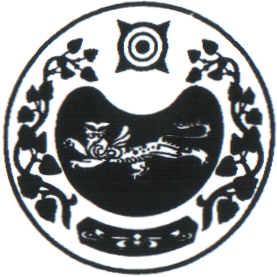 ПОСТАНОВЛЕНИЕ от 12 ноября    2020    г.                                                                   № 49-пс.ВесеннееО внесении измененийв постановление 90-п от 12.11.2015г«Благоустройство и содержание  территории Весенненского сельсовета Усть-Абаканского района Республики Хакасия  на 2016-2020годы».          В соответствии с постановлением главы Весенненского сельсовета от 07.11.2019 №40-п «Об утверждении порядка разработки, утверждения, реализации и оценки эффективности муниципальных программ администрация Весенненского сельсоветаПОСТАНОВЛЯЕТ:1. Внести изменение в программу  «Благоустройство и содержание  территории    сельсовета Усть-Абаканского район Республики Хакасия на 2016-2020 годы»№49-п  от 07.11.2020г    1) в наименовании и тексте слова   «Благоустройство и содержание  территории   Весенненского сельсовета Усть-Абаканского район Республики Хакасия на 2016-2020 годы» заменить словами  «Благоустройство и содержание  территории   Весенненского сельсовета Усть-Абаканского район Республики Хакасия»;  2) в приложении:   в наименовании слова   «Благоустройство и содержание  территории   Весенненского сельсовета Усть-Абаканского район Республики Хакасия на 2016-2020 годы» заменить словами   «Благоустройство и содержание  территории   Весенненского сельсовета Усть-Абаканского район Республики Хакасия»паспорт программы изложить в следующей редакции:2.Специалисту администрации организовать качественное обеспечение программных мероприятий.3. Главному бухгалтеру  Весенненского сельсовета предусмотреть финансирование на реализацию программы.4.Контроль оставляю за собой..5. Настоящее постановление вступает в силу со дня его подписания.Глава Весенненского  сельсовета                                                В.В.ИвановРОССИЯ ФЕДЕРАЦИЯЗЫХАКАС РЕСПУБЛИКАЗЫВЕСЕННЕНСКАЙ ААЛ ЧOБIНIНУСТАF-ПАЗЫРОССИЙСКАЯ ФЕДЕРАЦИЯРЕСПУБЛИКА ХАКАСИЯАДМИНИСТРАЦИЯВЕСЕННЕНСКОГО СЕЛЬСОВЕТА